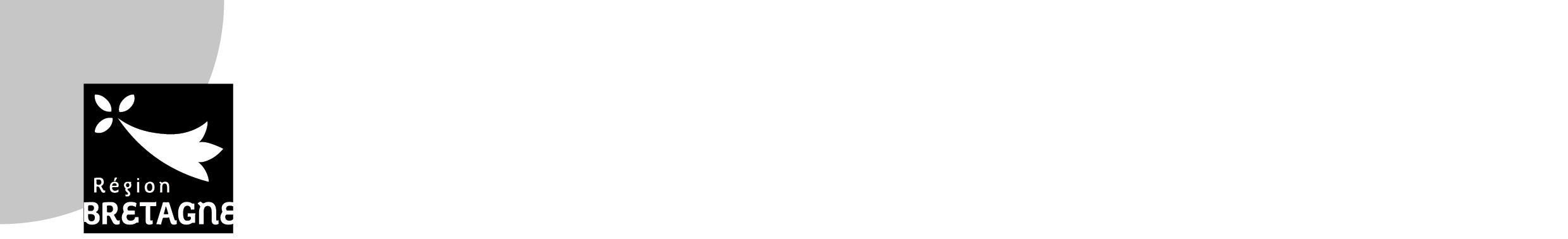 APPEL À PROJETSFête de la Bretagne/Gouel Breizh InternationalCe dossier doit être complété et déposé dans le portail des aidesNom de la structure demandeuse :1.Note détaillée concernant le contenu du projetMerci de rédiger des réponses précises et concises.1-Présentez votre événement en quelques lignes. Quel(s) objectif(s) souhaitez-vous atteindre à travers ce projet ? Quelle fréquentation attendez-vous ?2-Les événements « Fête de la Bretagne » se veulent avant tout festifs et/ou conviviaux et favorisent les interactions avec le public. Comment comptez-vous intégrer ces éléments au cours de votre événement ?3-Quels éléments caractéristiques de la Bretagne allez-vous mettre en avant auprès de votre public (singularités de la Bretagne, patrimoine matériel et/ou immatériel) ?4-A quel(s) public(s) souhaitez-vous vous ouvrir lors de votre événement ? Que prévoyez-vous précisément en termes d’accueil pour y parvenir ?5-Quelle politique tarifaire comptez-vous mettre en place pour répondre à la valeur de « modicité des tarifs » (gratuité, prix libres, tarifs préférentiels…) ?Budget prévisionnel du projetLe budget prévisionnel doit être présenté à l’équilibre, apports en nature compris. Le bilan devra être présenté sur le même modèle que le budget prévisionnel.Pour rappel, la part du Conseil régional de Bretagne ne pourra excéder 40% du budget prévisionnel global ou 15 000€ TTC.Important : Les subventions attribuées pour le fonctionnement global de la structure ne pourront être prises en compte dans le budget du projet Fête de la Bretagne.Les frais de personnels ne doivent concerner que les frais supplémentaires engagés par la mise en place de l’événement.Le montant des apports en nature ne sera également pas pris en compte dans le calcul d’attribution de la subvention.La structure sollicite une subvention de          €.Informations généralesInformations généralesIntitulé du projetDate (s) de réalisation du projetLocalisation(s) du projetPrésentation générale de votre projet et respect des valeursVotre événement a-t-il été créé spécifiquement pour la Fête de la Bretagne ?Pour quelle(s) raison(s) souhaitez-vous rejoindre la Fête de la Bretagne ?Listez les prestations artistiques, professionnelles et/ou amateurs, envisagées tout au long de votre événement en précisant si cette programmation est déjà signée ou en cours de négociation :Prévoyez-vous au cours de votre événement des animations spécifiquement à destination du jeune public ? Si oui, sous quelle forme ?Décrivez la place faite aux langues de Bretagne dans le cadre de votre événement (outils de communication, signalétique, animations…) ? Décrivez les actions mises en place au cours de votre événement pour concilier la réalisation de votre manifestation et le respect de l’environnement:A titre indicatif : www.lecollectifdesfestivals.org/collectif/ressources/fiches-pratiques/Présentez le dispositif de communication prévu pour promouvoir votre événement, en précisant les moyens que vous avez à disposition et le planning envisagé :Indiquez les différentes structures qui participeront à votre projet (hors partenariats financiers) et précisez leurs actions : Indiquez les différentes structures qui participeront à votre projet (hors partenariats financiers) et précisez leurs actions : En tant que référent « Fête de la Bretagne », le porteur de projet s’engage à ce que les structures qu’il fédère respectent les valeurs de la Fête de la Bretagne, intègrent les éléments graphiques mis à disposition et mentionnent leur appartenance à la Fête de la Bretagne dans leurs relations médiatiques.En tant que référent « Fête de la Bretagne », le porteur de projet s’engage à ce que les structures qu’il fédère respectent les valeurs de la Fête de la Bretagne, intègrent les éléments graphiques mis à disposition et mentionnent leur appartenance à la Fête de la Bretagne dans leurs relations médiatiques.Nom de la structureAction(s) envisagée(s) : organisation d’une animation, relais de communication…Avez-vous une expérience de projets similaire ? Avez-vous une expérience de projets similaire ? Avez-vous une expérience de projets similaire ? Avez-vous une expérience de projets similaire ? Avez-vous une expérience de projets similaire ? Si oui, merci de décrire brièvement les principaux projets gérés par votre structure au cours des trois dernières années :Si oui, merci de décrire brièvement les principaux projets gérés par votre structure au cours des trois dernières années :Si oui, merci de décrire brièvement les principaux projets gérés par votre structure au cours des trois dernières années :Si oui, merci de décrire brièvement les principaux projets gérés par votre structure au cours des trois dernières années :Si oui, merci de décrire brièvement les principaux projets gérés par votre structure au cours des trois dernières années :Intitulé du projetDateLocalisationAppréciation de l’événementMontant du budget réaliséDépenses Montant en eurosRecettesMontant en eurosI-Charges directes affectées à l'actionI-Ressources directes affectées à l'action1-Frais artistiques et techniques1-Ressources propresAchat de spectacle ou salaires des intervenants (artistes, conférenciers, animateurs,…)BilleterieFrais de déplacement, hébergement et restauration des intervenantsVente de marchandisesFrais techniques (location de matériel, salaire des équipes techniques…)AutofinancementDroits d'auteurAutre (détailler)Autre (préciser)2-Communication2-Subventions publiquesConceptionEtat (préciser les ministères sollicités)ImpressionDiffusion (achats d'espaces, affichage…)Région(s)Accueil presse et professionnelsDépartement(s)Frais divers (frais d'envoi, conférence de presse…)Communauté(s) de communesAutre (préciser)Commune(s)3-Frais diversOrganisme(s) social(aux)Location du siteFonds européensAménagement et entretien du siteCNASEA (emplois aidés)SécuritéAutre (préciser)Restauration du publicFrais liés aux bénévoles (détailler)Autre (préciser)II-Charges indirectes affectées à l'action4-Frais de fonctionnementFrais de personnelFrais de structure (eau, énergie, assurance…)Impôts et taxesAutre (détailler)Total des charges (I+II)Total des produits (I)III-Apports en nature/valorisationII-Apports en nature/valorisationLocaux mis à dispositionLocaux mis à dispositionMatériel mis à dispositionMatériel mis à dispositionPersonnel mis à disposition (bénévoles)Personnel mis à disposition (bénévoles)Autre (détailler)Autre (détailler)Total des apports en nature (III)Total des apports en nature (II)TOTAL GENERAL DES CHARGES (I+II+III)TOTAL GENERAL DES PRODUITS (I+II)